  MADONAS NOVADA PAŠVALDĪBA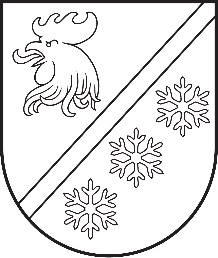 Reģ. Nr. 90000054572Saieta laukums 1, Madona, Madonas novads, LV-4801 t. 64860090, e-pasts: pasts@madona.lv ___________________________________________________________________________MADONAS NOVADA PAŠVALDĪBAS DOMESLĒMUMSMadonā2024. gada 29. februārī						        	     		      Nr. 133								                  (protokols Nr. 4, 74. p.)				Par projekta pieteikuma “Zivju resursu aizsardzības pasākumi, ko veic valsts iestādes vai pašvaldības, kuru kompetencē ir zivju resursu aizsardzība” iesniegšanuLauku atbalsta dienests sadarbībā ar Valsts zivju fondu 16.01.2024. ir izsludinājis projektu konkursu aktivitātē “Zivju resursu aizsardzības pasākumi, ko veic valsts iestādes vai pašvaldības, kuru kompetencē ir zivju resursu aizsardzība, 1. kārta”, kuras ietvaros var iegādāties aprīkojumu, kas nodrošina zivju resursu aizsardzību publiskajās ūdenstilpnēs.Projekta ietvaros paredzēts iegādāties dronu ar komplektāciju un apmācībām zivju resursu aizsardzības pasākumu nodrošināšanai.Projekta kopējās izmaksas EUR 6 000,00 (seši tūkstoši euro, 00 centi), t.sk. Zivju fonda finansējums EUR 4 958,68 (četri tūkstoši deviņi simti piecdesmit astoņi euro, 68 centi), Madonas novada pašvaldības finansējums EUR 1 200,00  EUR (viens tūkstotis divi simti euro, 00 centi).Noklausījusies sniegto informāciju, ņemot vērā 14.02.2024. Uzņēmējdarbības, teritoriālo un vides jautājumu komitejas un 20.02.2024. Finanšu un attīstības komitejas atzinumus, atklāti balsojot: PAR - 14 (Agris Lungevičs, Aigars Šķēls, Aivis Masaļskis, Andris Sakne, Artūrs Čačka, Artūrs Grandāns, Arvīds Greidiņš, Gatis Teilis, Guntis Klikučs, Iveta Peilāne, Kaspars Udrass, Sandra Maksimova, Valda Kļaviņa, Zigfrīds Gora), PRET - NAV, ATTURAS - NAV, Madonas novada pašvaldības dome NOLEMJ:Sagatavot un iesniegt projektu “Zivju resursu aizsardzības pasākumu nodrošināšana Madonas novada ūdenstilpēs” izsludinātajā Lauku atbalsta dienesta projektu konkursa aktivitātē “Zivju resursu aizsardzības pasākumi, ko veic valsts iestādes vai pašvaldības, kuru kompetencē ir zivju resursu aizsardzība, 1. kārta”.Projekta kopējās EUR 6 000,00 (seši tūkstoši euro, 00 centi), t.sk. Zivju fonda finansējums EUR 4 958,68 (četri tūkstoši deviņi simti piecdesmit astoņi euro, 68 centi), Madonas novada pašvaldības finansējums EUR 1 200,00  EUR (viens tūkstotis divi simti euro, 00 centi).Pēc projekta pieteikuma apstiprināšanas veikt iepirkuma procedūru drona ar komplektāciju un apmācībām iegādei projekta „Zivju resursu aizsardzības pasākumu nodrošināšana Madonas novada ūdenstilpēs” ietvaros.Lēmuma izpildi uzdot Projektu ieviešanas nodaļai.              Domes priekšsēdētājs					             A. Lungevičs	Rēķe-Madalāne 27865667